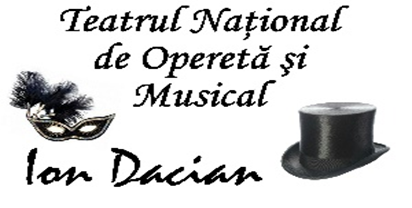 REZULTATULetapei a IIIa (Interviul) din data de 07.05.2021a concursului pentru ocuparea a două posturi vacante de economist specialist, Gr. IA, din cadrulCompartimentului Salarizare al Teatrului Naţional de Operetă şi Musical “Ion DacianÎn urma desfăşurării etapei a IIIa (Interviul) din data de 07.05.2021 a concursului pentru ocuparea a două posturi vacante de economist specialist, Gr. IA, din cadrul Compartimentului Salarizare al Teatrului Naţional de Operetă şi Musical “Ion Dacian, în baza punctajelor acordate de către membrii comisiei de concurs s-au obţinut următoarele rezultate:Rezultatul obţinut poate fi contestat, cel târziu până la ora 20.00, în data de 07.05.2021. Contestaţiile se transmit prin e-mail la adresa resurseumane@opereta.ro.Punctajul final se calculează ca medie aritmetică a punctajelor obţinute la proba scrisă şi interviu.Nr. crt.Cod de identificare în concursFuncţia pentru care candidează/structuraPunctaj probă Interviu(puncte)Rezultat probă InterviuADMIS/RESPINS1TNOMID-1Economist specialist, Gr. IA/           Compartimentul Salarizare90ADMIS2TNOMID-2Economist specialist, Gr. IA/           Compartimentul Salarizare93,33ADMIS3TNOMID-3Economist specialist, Gr. IA/           Compartimentul Salarizare88ADMIS4TNOMID-5Economist specialist, Gr. IA/           Compartimentul Salarizare72,67ADMIS